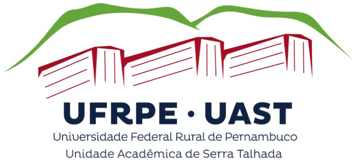 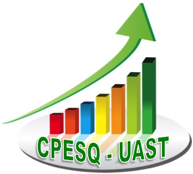 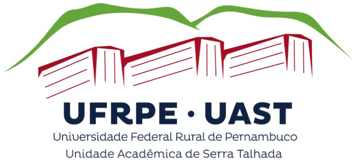 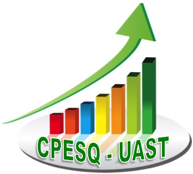 ANÁLISE DE PROJETO DE PESQUISA POR ITENSINTRODUÇÃO – Analise se a literatura é pertinente e atualizada;JUSTIFICATIVA – Analise se a proposta está bem justificada / equacionada;OBJETIVOS – Analise o mérito e a contribuição para consolidação do conhecimento científico e tecnológico;MATERIAL E MÉTODOS (Metodologia) – Analise a adequação da metodologia aos objetivos propostos;RESULTADOS ESPERADOS – Analise se os resultados esperados podem ser absorvidos, levando em conta os impactos sobre o desenvolvimento setorial ou regional, e se as estratégias de transferência dos conhecimentos são adequadas (ver Tabela de resultados esperados conforme modelo da PRPPG).EQUIPE E FUNÇÃO DE CADA MEMBRO NO PROJETO:     (     ) SIM     (     ) NÃO9.  CONTRAPARTIDA DA INSTITUIÇÃO:     (     ) SIM     (     ) NÃO10. ORÇAMENTO:     (     ) SIM     (     ) NÃO11. CRONOGRAMA DE EXECUÇÃO - GERAL PARA O PROJETO:     (     ) SIM     (     ) NÃO11.1 CRONOGRAMA DE EXECUÇÃO - ESPECÍFICO PARA CADA MEMBRO:  (     ) SIM  (     ) NÃO12. BIBLIOGRAFIA:     (     ) SIM     (     ) NÃOAVALIAÇÃO DA ETAPA 1:(    )  O projeto apresenta os itens solicitados e será encaminhado para avaliação:(    )  O projeto incompleto, é necessário incluir os itens que não foram apresentados para que o mesmo possa ser encaminhado para avaliação:    _______________________________                              _________________________________________ Assinatura do membro da CPESQ                                      Assinatura do Parecerista ou Consultor Ad hoc__________________________,  ______/______/__________.Local e Data: